__________________________________________________________________ПОСТАНОВЛЕНИЕ                      с.Яковлево                                           КАРАР№ 2                                                                                   «29» января   2024 г.Об утверждении стоимости услуг, предоставляемых согласногарантированному перечню услуг по погребению на территории муниципального образования «Яковлевское сельское поселение Елабужского муниципального района Республики Татарстан» на 2024 год	В соответствии с Федеральным законом от 06 октября 2003 года № 131 -ФЗ «Об общих принципах организации местного самоуправления в Российской Федерации», Федеральным законом от 12 января 1996 года № 8-ФЗ «О погребении и похоронном деле»,  постановлением Кабинета Министров Республики Татарстан от 18 мая 2007 г. № 196 «О мерах по реализации Федерального закона «О погребении и похоронном деле в Республике Татарстан»,  Исполнительный комитет Яковлевского сельского поселения Елабужского  муниципального района Республики ТатарстанПОСТАНОВЛЯЕТ:         1. Установить с 1 января 2024 года по 31 января 2024 года на территории муниципального образования Яковлевское сельское поселение Елабужского муниципального района Республики Татарстан» стоимость услуг, предоставляемых согласно гарантированному перечню услуг по погребению,  в сумме 7793,48 руб. (приложения № 1 и № 2).         2. Установить с 1 февраля 2024 года на территории муниципального образования «Яковлевское сельское поселение Елабужского муниципального района Республики Татарстан»  стоимость услуг, предоставляемых согласно гарантированному перечню услуг по погребению в сумме 8 370,20 руб. в соответствии с Приложением 3 и Приложением 4.       3. Рекомендовать гражданам обращаться за возмещением стоимости услуг, согласно гарантированному перечню услуг по погребению, в клиентскую службу Социального фонда России в Елабужском районе.    4. Настоящее постановление подлежит официальному опубликованию и распространяется на правоотношения, возникшие  с 01.01.2024 года.    5. Контроль за исполнением настоящего постановления оставляю за собой.Руководитель                                                                    	   О.В.КозыреваПриложение № 1к постановлению Исполнительного комитета Яковлевского сельского                                  поселения             Елабужского  муниципального района Республики Татарстанот 29.01.2024 г.  № 2Стоимость гарантированного перечня услуг по погребению в муниципальном образовании Яковлевское сельское поселениеЕлабужского муниципального района Республики Татарстан»с 01.01.2024 по 31.01.2024Приложение №2к постановлению Исполнительного комитета Яковлевского сельского поселения Елабужского  муниципального района Республики ТатарстанОт 29.01.2024 г. № 2Стоимость гарантированного перечня услуг по погребению в муниципальном образовании Яковлевское  сельское поселениеЕлабужского муниципального района Республики Татарстан»с 01.01.2024 по 31.01.2024Приложение №3к постановлению Исполнительного комитета Яковлевского сельского поселения Елабужского  муниципального районаРеспублики Татарстанот  29.01.2024  г. № 2Стоимость гарантированного перечня услуг по погребению в муниципальном образовании Яковлевское сельское поселениеЕлабужского муниципального района Республики Татарстан»с 01.02.2024 Приложение №4к постановлению Исполнительного комитета Яковлевского сельского поселения Елабужского  муниципального района Республики Татарстанот 29.01.2024 г. № 2Стоимость гарантированного перечня услуг по погребению в муниципальном образовании Яковлевское  сельское поселениеЕлабужского муниципального района Республики Татарстан»с 01.02.2024ИСПОЛНИТЕЛЬНЫЙ КОМИТЕТ ЯКОВЛЕВСКОГО СЕЛЬСКОГО ПОСЕЛЕНИЯ  ЕЛАБУЖСКОГО МУНИЦИПАЛЬНОГОРАЙОНАРЕСПУБЛИКИ ТАТАРСТАН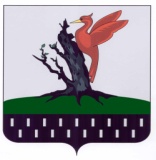 ТАТАРСТАН РЕСПУБЛИКАСЫАЛАБУГА МУНИЦИПАЛЬ РАЙОНЫ  ЯКОВЛЕВОАВЫЛ ҖИРЛЕГЕ БАШКАРМА КОМИТЕТЫ№Наименование услугСтоимость услуг (в руб.)1.Оформление документов, необходимых для погребения02.Предоставление гроба и других предметов, необходимых для погребения3565,473.Перевозка тела (останков) умершего на кладбище964,34.Погребение (рытье могил и захоронение)3263,71ВСЕГО:7793,48№Наименование услугСтоимость услуг (в руб.)1.Оформление документов, необходимых для погребения02.Облачение тела721,083.Предоставление гроба и других предметов, необходимых для погребения2911,424.Перевозка тела (останков) умершего на кладбище964,35.Погребение (рытье могил и захоронение)3196,68ВСЕГО:7793,48№Наименование услугСтоимость услуг (в руб.)1.Оформление документов, необходимых для погребения02.Предоставление гроба и других предметов, необходимых для погребения3 771,93.Перевозка тела (останков) умершего на кладбище1 114,484.Погребение (рытье могил и захоронение)3 483,82Итого:8 370,20№Наименование услугСтоимость услуг (в руб.)1.Оформление документов, необходимых для погребения02.Облачение тела873,613.Предоставление гроба и других предметов, необходимых для погребения3 032,434.Перевозка тела (останков) умершего на кладбище1 079,65.Погребение (рытье могил и захоронение)3 384,56Итого:8 370,20